ชื่อโครงการวิจัย (ภาษาไทย)…………………………………….….………...….............................................………………….………….……..…………….........………………………………………………………………....................………….........................ชื่อโครงการวิจัย (ภาษาอังกฤษ)………………………………………...............….….........................……………………….....………….……..…………….........………………………………………………………………………………………..............................ชื่อหัวหน้าโครงการวิจัย/นักศึกษา.................................................................โทรศัพท์มือถือ.........…………....……E-mail						ซึ่งใช้สำหรับประสานงานและส่งไฟล์เอกสาร ดังต่อไปนี้หมายเหตุ:  โครงร่างการวิจัยบางเรื่อง ผู้วิจัยอาจต้องยื่นเอกสารอื่นๆ เพิ่มเติมตามความจำเป็น 						ลงชื่อ...........................................................................							(..........................................................)							   หัวหน้าโครงการวิจัย/นักศึกษาผลการตรวจสอบเอกสาร (ฝ่ายเลขานุการคณะกรรมการจริยธรรมการวิจัยในคน เป็นผู้ตรวจสอบ)         ครบถ้วน			         ไม่ครบถ้วน………….……..…………….........……………………………………………………………………….………………................................…………….........………………………………………………………………………………………...................................................ลงชื่อ...........................................................................(..........................................................)กรรมการและเลขานุการคณะกรรมการจริยธรรมการวิจัยในคน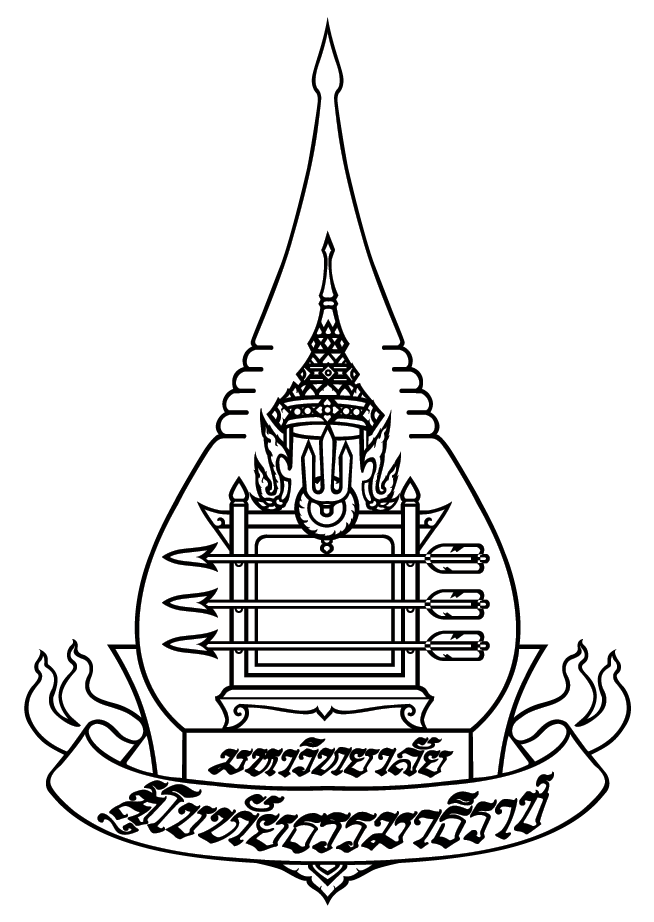 คณะกรรมการจริยธรรมการวิจัยในคนมหาวิทยาลัยสุโขทัยธรรมาธิราช AF-03_06แบบตรวจสอบความครบถ้วนของเอกสาร................/..............รหัสโครงการวิจัย ลำดับรายการที่ยื่นขอรับรองจริยธรรมมีไม่มีหมายเหตุ1แบบเสนอโครงการวิจัยเพื่อขอรับการพิจารณาจริยธรรมการวิจัยในคน (AF-04_06)[  ][  ]2ประวัติความรู้ความชำนาญของผู้วิจัย ผู้ร่วมวิจัย และที่ปรึกษาโครงการวิจัย พร้อมทั้งหลักฐานการอบรมจริยธรรมการวิจัย 
(AF-05_06)[  ][  ]3เครื่องมือที่ใช้ในการเก็บข้อมูล เช่น แบบสอบถาม  แบบสัมภาษณ์ แบบบันทึกข้อมูล อื่นๆ             (ระบุ)               .พร้อมทั้งหลักฐานการพิจารณาเครื่องมือจากผู้ทรงคุณวุฒิ[  ][  ]4หนังสือแสดงความยินยอมเข้าร่วมโครงการวิจัย - สำหรับผู้เข้าร่วมโครงการอายุ 18 ปีขึ้นไป (AF-06_06)[  ][  ]- สำหรับผู้เข้าร่วมโครงการที่เป็นเด็กอายุ 13 ปี ถึงต่ำกว่า 18 ปี      (AF-07_06)[  ][  ]- สำหรับผู้เข้าร่วมโครงการที่เป็นเด็กอายุ 7 ปี ถึงต่ำกว่า 13 ปี    (AF-08_06)[  ][  ]- สำหรับผู้เข้าร่วมโครงการที่เป็นเด็กอายุต่ำกว่า 7 ปี   (AF-09_06)[  ][  ]5เอกสารอื่นๆ เช่น เอกสารประกันโครงการ เอกสารรายละเอียดเครื่องมือ เอกสารรับรองการวิจัยในหน่วยงานอื่น เอกสารประชาสัมพันธ์ เป็นต้น (ถ้ามี)[  ][  ]6แบบฟอร์มค่าธรรมเนียมการขอรับการรับรองจริยธรรมการวิจัยในคน และหลักฐานการชำระค่าธรรมเนียม[  ][  ]7เอกสารข้อ 1-6 ส่งไฟล์ .doc/.docx และ .pdf ทาง e-mail ศูนย์จริยธรรมการวิจัย cre@stou.ac.th [  ][  ]